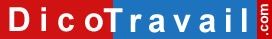 Lettre à utiliser s’il s’agit d’une première demandePrénom – Nom
Adresse
Code Postal – VilleNom de la Société
Adresse
Code postal – VilleLettre recommandée avec accusé de réception ou Lettre remise en main propre contre déchargeDemande de paiement d’heures complémentairesLieu, Date,Madame, Monsieur,Je suis étonné que des heures complémentaires que j’ai effectuées ne m’aient pas été payées.En effet, au mois de < mois >, j’ai effectué < nombre > heures complémentaires pendant lesquelles j’étais présent à mon poste de travail < à la demande de M …….. ou en présence de M……… ou afin de mener à bien la mission qui m’avais été confiée >S’agissant à n’en pas douter d’un regrettable oubli, je vous demande de bien vouloir procéder au règlement de ces heures complémentaires sur ma prochaine fiche de paie.Je vous prie d’agréer, Madame, Monsieur, l’expression de mes salutations distinguées.SignatureLettre à utiliser si vous avez déjà demandé le paiement de ces heures complémentaires mais sans résultatPrénom – Nom
Adresse
Code Postal – VilleNom de la Société
Adresse
Code postal – VilleLettre recommandée avec accusé de réception ou Lettre remise en main propre contre décharge2ème demande de paiement d’heures complémentairesLieu, Date,Madame, Monsieur,Malgré ma précédente demande du < date > vous ne m’avez toujours pas réglé les heures complémentaires suivantes :Au mois de < mois >, j’ai effectué < nombre > heures complémentaires pendant lesquelles j’étais présent à mon poste de travail < à la demande de M …….. ou en présence de M………  ou afin de mener à bien la mission qui m’avais été confiée >Je vous remercie par avance de faire le nécessaire dans les plus brefs délais afin de me payer ces heures complémentaires, sans quoi je me verrai dans l’obligation de saisir le Conseil des Prud’hommes afin d’en demander le paiement ainsi que des dommages intérêts au titre du préjudice subi.Je vous prie d’agréer, Madame, Monsieur, l’expression de mes salutations distinguées.SignatureAVERTISSEMENT sur l'utilisation des modèles de lettresNous vous rappelons que le site Dicotravail.com ne donne aucun conseil personnalisé. Les modèles de lettres ne constituent pas une consultation juridique ni une rédaction réalisée en fonction de votre cas personnel. Ce qui implique qu’avant toute démarche pouvant avoir des conséquences, nous vous conseillons de recourir au conseil d'un avocat, le site Dicotravail.com ne saurait en aucun cas s’y substituer.Il en résulte que la responsabilité de l'auteur ne saurait être recherchée du fait de l'utilisation des modèles de lettres.Lettre de réclamation d’heures complémentaires non payées